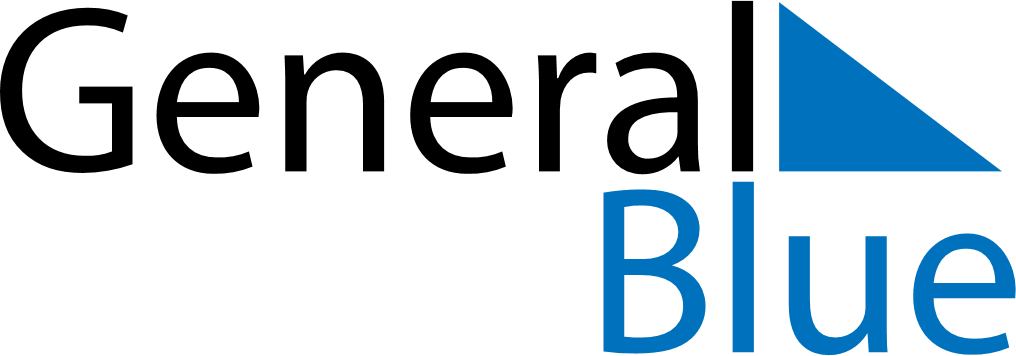 June 2021June 2021June 2021June 2021SwitzerlandSwitzerlandSwitzerlandSundayMondayTuesdayWednesdayThursdayFridayFridaySaturday123445678910111112Vätertag1314151617181819202122232425252627282930